Mijn kind met een handicap wordt 18! Wat nu?woensdag 29 november 2017dagverblijf  ‘De Ruimte’Mercuriusweg 12624 BC Delft20.00-22.00gratis toegangInformatieavond van de 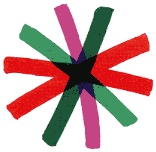 Samenwerkende Ouderverenigingen Delft & Platform VG HaaglandenWordt iemand met een beperking 18, dan moet van alles worden geregeld, meer dan u misschien denkt. U krijgt informatie over: vertegenwoordiging; hoe blijf ik (wettelijk) vertegenwoordiger?financiën; krijgt mijn zoon automatisch een Wajong-uitkering?verzekeringen; heeft mijn dochter een eigen zorgverzekering nodig?zorg; waar moet ik heen als mijn dochter onder de Wmo valt?wonen; is een ouderinitiatief een goed idee voor mijn dochter?werken en leren; mijn zoon komt in het doelgroepregister. Wat is dat?de Mercuriusweg is een zijweg van de Papsouwselaan; halte ‘De Hoven’ 
tram 1 en bus 60; parkeergelegenheid naast het gebouw.informatie:  06 22938718, platformvghaaglanden@kpnmail.nl